Российская Федерация	                                  Россия Федерациязы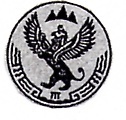 Республика Алтай	                          Алтай РеспубликаУлаганский район                                                                  Улаган аймагындагыМуниципальное образование	     Муниципал тозолмо                                                                                                               «Улаганское сельское поселение»                 «Улаган jурттын jеезези»=====================================================================                       ПОСТАНОВЛЕНИЕ                                                                                JОП                                                                                                                                                                                                                                                                       от «  29  »  декабря  2022 г. №  341 Об утверждении программы (плана) «Профилактика рисков причинения вреда (ущерба) охраняемым законом ценностям по муниципальному контролю в сфере благоустройства на территории муниципального образования «Улаганское сельское поселение» на 2023 годВ соответствии со статьей 44 Федерального закона от 31.07.2020 г. № 248-ФЗ «О государственном контроле (надзоре) и муниципальном контроле в Российской Федерации», статьей 17.1 Федерального закона от 06.10.2003 г. № 131-ФЗ «Об общих принципах организации местного самоуправления в Российской Федерации», постановлением Правительства Российской Федерации от 25.06.2021 г. № 990 «Об утверждении Правил разработки и утверждения контрольными (надзорными) органами программы профилактики рисков причинения вреда (ущерба) охраняемым законом ценностям», решением Совета сельских депутатов МО «Улаганское сельское поселение» № 21-6 от 23.12.2021 г. «Об утверждении Положения о муниципальном контроле в сфере благоустройства»ПОСТАНОВЛЯЮ:1.  Утвердить программу (план) «Профилактика рисков причинения вреда (ущерба) охраняемым законом ценностям по муниципальному контролю в сфере благоустройства на территории муниципального образования «Улаганское сельское поселение» на 2023 год» согласно Приложению.2.   Настоящее постановление вступает в силу со дня его официального обнародования на информационных стендах в администрации МО «Улаганское сельское поселение» по адресу: с. Улаган, ул. А. В. Санаа, д.19 и на официальном сайте: www.sadmulagan.ru.3. Контроль за исполнением настоящего постановления оставляю за собой.Глава                                                                                                    А.М. Токоеков                                                                                   Приложение                                                                                   к Постановлению главы                                                                                    МО «Улаганское сельское                                                                                   поселение»                                                                                   от «29»  декабря 2022г. №341 ПРОГРАММА (ПЛАН)профилактики рисков причинения вреда (ущерба) охраняемымзаконом ценностям по муниципальному контролю в сфере благоустройства на территории муниципального образования «Улаганское сельское поселение» на 2023 годРаздел 1 Анализ текущего состояния осуществления вида контроля, описание текущего уровня развития профилактической деятельности контрольного (надзорного) органа, характеристика проблем, на решение которых направлена программа профилактики1.1. Программа профилактики рисков причинения вреда (ущерба) охраняемым законом ценностям по муниципальному контролю в сфере благоустройства на 2023 год, требований, контроля в сфере благоустройства установленных муниципальными правовыми актами, при осуществлении муниципального контроля за соблюдение правил благоустройства на территории муниципального образования «Улаганское  сельское поселение» Улаганского района Республики Алтай и муниципальных нормативных правовых актов, обязательных к применению при благоустройстве территории Улаганского сельского поселения Улаганского района Республики Алтай, разработана в целях организации осуществления Администрацией муниципального образования «Улаганское сельское поселение» мероприятий по профилактике нарушений требований, установленных федеральными законами и принимаемыми в соответствии с ними нормативными правовыми актами Российской Федерации, законами и нормативными правовыми актами Республики Алтай, требований, установленных муниципальными правовыми актами, при осуществлении муниципального контроля за соблюдением Правил благоустройства территории Улаганского сельского поселения Улаганского района Республики Алтай и муниципальных нормативных правовых актов, обязательных к применению при благоустройстве территории Улаганского сельского поселения Улаганского района Республики Алтай.1.2. Программа распространяет свое действие на муниципальный контроль за соблюдением Правил благоустройства территории муниципального образования «Улаганское сельское поселение» Улаганского района Республики Алтай и муниципальных нормативных правовых актов, обязательных к применению при благоустройстве территории Улаганского сельского поселения Улаганского района Республики Алтай.1.3. Уполномоченным органом по осуществлению муниципального контроля в сфере благоустройства является Администрация муниципального образования «Улаганское сельское поселение».1.4. Субъектами профилактических мероприятий в рамках Программы являются граждане и организации, деятельность, действия или результаты деятельности которых, либо производственные объекты, находящиеся во владении и (или) в пользовании которых, подлежат муниципальному контролю (контролируемые лица).1.5. Обязательные требования, требования, установленные муниципальными правовыми актами, оценка соблюдения которых является предметом муниципального контроля в сфере благоустройства. Муниципальный контроль в сфере благоустройства осуществляется в соответствии с:- Федеральным законом от 31.07.2020 N 248-ФЗ "О государственном контроле (надзоре) и муниципальном контроле в Российской Федерации";- Федеральным законом от 06.10.2003 N 131-ФЗ "Об общих принципах организации местного самоуправления в Российской Федерации";- Федеральным законом от 02.05.2006 N 59-ФЗ "О порядке рассмотрения обращений граждан Российской Федерации";- Кодексом Республики Алтай об административной ответственности;- Правилами благоустройства муниципального образования «Улаганское сельское поселение», утвержденными решением Совета депутатов Улаганского  сельского поселения от 20.10.2017г. № 29-2.1.6.До принятия Федерального закона от 11.06.2021 г. № 170-ФЗ «О внесении изменений в отдельные законодательные акты Российской Федерации в связи с принятием Федерального закона «О государственном контроле (надзоре) и муниципальном контроле в Российской Федерации» контроль в сфере благоустройства осуществлялся исключительно в соответствии с законодательством об административных правонарушениях на предмет выявления признаков административных правонарушений в сфере благоустройства. Профилактическая деятельность в соответствии с Федеральным з0аконом от 26.12.2008 г. №294-ФЗ «О защите прав юридических лиц и индивидуальных предпринимателей при осуществлении государственного контроля (надзора) и муниципального контроля Администрацией МО «Улаганское сельское поселение» на системной основе не осуществлялась.1.7.В целях предупреждения нарушений обязательных требований, требований, установленных муниципальными правовыми актами, устранения причин, факторов и условий, способствующих нарушениям указанных требований, на странице официального сайта МО «Улаганское  сельское  поселение» Улаганского района Республики Алтай размещены Правила благоустройства муниципального образования «Улаганское сельское поселение» Улаганского района Республики Алтай.Раздел I. Анализ текущего состояния осуществления вида контроля, описание текущего уровня развития профилактической деятельности контрольного (надзорного) органа, характеристика проблем, на решение которых направлена программа профилактики.Программа подлежит корректировке при необходимости внесения изменений в перечень мероприятий, связанных с осуществлением профилактических мер в отношении выявленных нарушений.1.8. Анализ и оценка рисков причинения вреда охраняемым законом ценностям.Несоблюдение контролируемыми лицами обязательных требований, требований, установленных муниципальными правовыми актами, в сфере благоустройства, по содержанию территорий, объектов и элементов благоустройства может повлечь за собой отрицательное влияние на общий вид Улаганского сельского поселения, эпидемиологическую обстановку в населенном пункте и создание неблагоприятной среды проживания и жизнедеятельности в нем населения.Описание текущего уровня развития профилактической деятельностиАдминистрацииВ целях профилактических мероприятий по предупреждению нарушений обязательных требований, устранения причин, условий и факторов, способствующих нарушению требований, установленных Правилами благоустройства муниципального образования «Улаганское сельское поселение» Улаганского района Республики Алтай осуществляется:- информирование о необходимости соблюдения Правил благоустройства МО  «Улаганское сельское поселение» Улаганского района Республики Алтай, посредством официального сайта сельского поселения, публикации в средствах массовой информации, социальных сетей;-организация и проведение субботников по уборке общественных территорий в черте населенного пункта, придорожной полосы   и территории   за пределами черты поселения;- выдача предупреждений. Характеристика проблем, на решение которых направленапрограмма профилактики	К проблемам, на решение которых направлена Программа профилактики, относятся случаи:1) ненадлежащего содержания прилегающей территории;2) несвоевременной очистки кровель зданий, сооружений от снега, наледи и сосулек; 3) складирование твердых коммунальных отходов вне выделенных для такого складирования мест;4) выгул животных или выпаса сельскохозяйственных животных на территории общего пользования.Причинами нарушений обязательных требований в сфере благоустройства являются:а) отсутствие у отдельных граждан экологической культуры, стремления к сохранению чистоты;б) стремление к экономии ресурсов, необходимых для систематического проведения мероприятий, на создание комфортных условий проживания и сохранность окружающей среды;в) не сформировано понимание исполнения требований в сфере благоустройства у субъектов контроля;г) необходимость дополнительного информирования субъектов контроля по вопросам соблюдения требований в сфере благоустройства;д) не создана система обратной связи с субъектами контроля по вопросам применения требований правил благоустройства.Раздел 2 Цели и задачи реализации Программы профилактики2.1. Цели реализации программы профилактики:	Целями профилактики рисков причинения вреда (ущерба) охраняемым законом ценностям являются:1. Стимулирование добросовестного соблюдения обязательных требований всеми контролируемыми лицами.2. Устранение условий, причин и факторов, способных привести к нарушениям обязательных требований и (или) причинению вреда (ущерба) охраняемым законом ценностям.3. Создание условий для доведения обязательных требований до контролируемых лиц, повышение информированности о способах их соблюдения.2.2. Задачи реализации программы профилактикиДля достижения целей профилактики рисков причинения вреда (ущерба) охраняемым законом ценностям выполняются следующие задачи:1. Полнота и своевременность информирования контролируемых лиц и иных заинтересованных лиц по вопросам соблюдения обязательных требований.2. Соблюдение порядка и сроков консультирования контролируемых лиц и их представителей по вопросам, связанным с организацией и осуществлением муниципального контроля.3. Повышение правосознания и правовой культуры руководителей органов местного самоуправления, юридических лиц, индивидуальных предпринимателей и граждан.4. Выявление условий, причин и факторов, способных привести к нарушениям обязательных требований и (или) причинению вреда (ущерба) охраняемым законом ценностям, определение способов устранения или снижения рисков их возникновения.5. Выявление типичных нарушений обязательных требований и подготовка предложений по их профилактике.6. Обеспечение единообразных подходов к применению Администрацией и ее должностными лицами обязательных требований, законодательства Российской Федерации о муниципальном контроле.7. Анализ выявленных в результате проведения муниципального контроля в сфере благоустройства нарушений обязательных требований.8. Оценка состояния подконтрольной среды (оценка возможной угрозы причинения вреда жизни, здоровью граждан) и установление зависимости видов и интенсивности профилактических мероприятий с учетом состояния подконтрольной среды.9. Организация и проведение профилактических мероприятий с учетом состояния подконтрольной среды и анализа выявленных в результате проведения муниципального контроля в сфере благоустройства нарушений обязательных требований.3.1. Перечень профилактических мероприятий, сроки (периодичность) их проведения представлены в таблице.4. Показатели результативности и эффективности Программы профилактикиПоказатели результативности Программы профилактики определяются в соответствии со следующей таблицей.№ п/пВид мероприятияСодержание мероприятияСрок реализации мероприятияОтветственный за реализацию мероприятия исполнитель1Информирование контролируемых и иных лиц по вопросам соблюдения обязательных требований 1. Размещение сведений по вопросам соблюдения обязательных требований на официальном сайте администрации Ежегодно, декабрьАдминистрация МО «Улаганское сельское поселение»1Информирование контролируемых и иных лиц по вопросам соблюдения обязательных требований 2. Размещение сведений по вопросам соблюдения обязательных требований в средствах массовой информацииЕжеквартальноАдминистрация МО «Улаганское сельское поселение»1Информирование контролируемых и иных лиц по вопросам соблюдения обязательных требований 3. Размещение сведений по вопросам соблюдения обязательных требований в личных кабинетах контролируемых лиц в государственных информационных системах (при их наличии)Ежегодно, декабрьАдминистрация МО «Улаганское сельское поселение»2Обобщение практики осуществления муниципального контроля в сфере благоустройства посредством сбора и анализа данных о проведенных контрольных мероприятиях (контрольных действиях) и их результатах, в том числе анализа выявленных в результате проведения муниципального контроля в сфере благоустройства нарушений обязательных требований контролируемыми лицамиПодготовка доклада о правоприменительной практикеДо 1 июня 2024 годаАдминистрация МО «Улаганское сельское поселение»2Обобщение практики осуществления муниципального контроля в сфере благоустройства посредством сбора и анализа данных о проведенных контрольных мероприятиях (контрольных действиях) и их результатах, в том числе анализа выявленных в результате проведения муниципального контроля в сфере благоустройства нарушений обязательных требований контролируемыми лицамиРазмещение доклада о правоприменительной практике на официальном сайте Администрации До 1 июля 2024 годаАдминистрация МО «Улаганское сельское поселение»3Объявление контролируемым лицам предостережений о недопустимости нарушения обязательных требований и предложений принять меры по обеспечению соблюдения обязательных требований в случае наличия у Администрации сведений о готовящихся нарушениях обязательных требований или признаках нарушений обязательных требований и (или) в случае отсутствия подтверждения данных о том, что нарушение обязательных требований причинило вред (ущерб) охраняемым законом ценностям либо создало угрозу причинения вреда (ущерба) охраняемым законом ценностямПодготовка и объявление контролируемым лицам предостереженийПо мере выявления готовящихся нарушений обязательных требований или признаков нарушений обязательных требований, не позднее 30 дней со дня получения администрацией указанных сведенийАдминистрация МО «Улаганское сельское поселение»4Консультирование контролируемых лиц в устной или письменной форме по вопросам муниципального контроля в сфере благоустройства:- организация и осуществление контроля в сфере благоустройства;- порядок осуществления контрольных мероприятий;- порядок обжалования действий (бездействия) должностных лиц, уполномоченных осуществлять муниципальный контроль;- получение информации о нормативных правовых актах (их отдельных положениях), содержащих обязательные требования, оценка соблюдения которых осуществляется Администрацией в рамках контрольных мероприятий1. Консультирование контролируемых лиц в устной форме по телефону, по видео-конференц-связи и на личном приемеПри обращении лица, нуждающегося в консультированииАдминистрация МО «Улаганское сельское поселение»4Консультирование контролируемых лиц в устной или письменной форме по вопросам муниципального контроля в сфере благоустройства:- организация и осуществление контроля в сфере благоустройства;- порядок осуществления контрольных мероприятий;- порядок обжалования действий (бездействия) должностных лиц, уполномоченных осуществлять муниципальный контроль;- получение информации о нормативных правовых актах (их отдельных положениях), содержащих обязательные требования, оценка соблюдения которых осуществляется Администрацией в рамках контрольных мероприятий2. Консультирование контролируемых лиц в письменной форме При обращении лица, нуждающегося в консультировании, в течение 30 дней со дня регистрации Администрацией письменного обращения, если более короткий срок не предусмотрен законодательствомАдминистрация МО «Улаганское сельское поселение»4Консультирование контролируемых лиц в устной или письменной форме по вопросам муниципального контроля в сфере благоустройства:- организация и осуществление контроля в сфере благоустройства;- порядок осуществления контрольных мероприятий;- порядок обжалования действий (бездействия) должностных лиц, уполномоченных осуществлять муниципальный контроль;- получение информации о нормативных правовых актах (их отдельных положениях), содержащих обязательные требования, оценка соблюдения которых осуществляется Администрацией в рамках контрольных мероприятий3. Консультирование контролируемых лиц путем размещения на официальном сайте Администрации письменного разъяснения, подписанного Главой  муниципального образования или должностным лицом, уполномоченным осуществлять муниципальный контроль в сфере благоустройства (в случае поступления в Администрацию пяти и более однотипных обращений контролируемых лиц и их представителей)В течение 30 дней со дня регистрации администрацией пятого однотипного обращения контролируемых лиц и их представителейАдминистрация МО «Улаганское сельское поселение»4. Консультирование контролируемых лиц в устной форме на собраниях и конференциях гражданВ случае проведения собрания (конференции) граждан, повестка которого предусматривает консультирование контролируемых лиц по вопросам муниципального контроля в сфере благоустройства в день проведения собрания (конференции) гражданАдминистрация МО «Улаганское сельское поселение»5Профилактический визит, в ходе которого контролируемое лицо информируется об обязательных требованиях, предъявляемых к его деятельности либо к принадлежащим ему объектам контроляПрофилактическая беседа по месту осуществления деятельности контролируемого лица либо путем использования видео-конференц-связиПо мере необходимости, но не менее 4 профилактических визитов в 1 полугодиеАдминистрация МО «Улаганское сельское поселение»№ п/пНаименование показателяЕдиница измерения, свидетельствующая о максимальной результативности Программы профилактики1.Полнота информации, размещенной на официальном сайте Администрации в соответствии с частью 3 статьи 46 Федерального закона от 31 июля 2020 года № 248-ФЗ «О государственном контроле (надзоре) и муниципальном контроле в Российской Федерации»100 %2.Количество размещений сведений по вопросам соблюдения обязательных требований в средствах массовой информации43.Доля случаев объявления предостережений в общем количестве случаев выявления готовящихся нарушений обязательных требований или признаков нарушений обязательных требований100 %(если имелись случаи выявления готовящихся нарушений обязательных требований или признаков нарушений обязательных требований)4.Доля случаев нарушения сроков консультирования контролируемых лиц в письменной форме0%5.Доля случаев повторного обращения контролируемых лиц в письменной форме по тому же вопросу муниципального контроля в сфере благоустройства0%6.Количество собраний и конференций граждан, на которых осуществлялось консультирование контролируемых лиц по вопросам муниципального контроля в сфере благоустройства в устной форме 3 